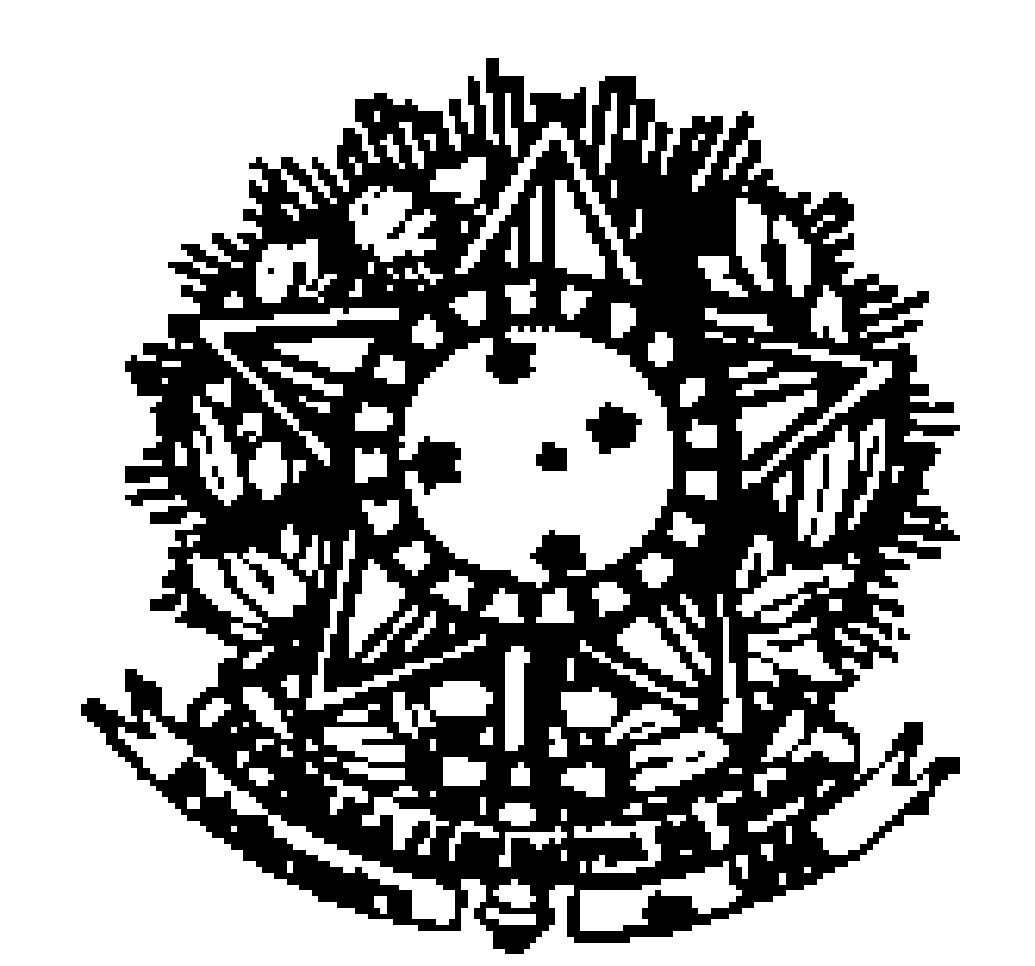 	UNIVERSIDADE FEDERAL FLUMINENSEINSTITUTO DE BIOLOGIADEPARTAMENTO DE BIOLOGIA CELULAR E MOLECULAR- GCM           ATA DA REUNIÃO ORDINÁRIA DO  DEPARTAMENTO DE BIOLOGIA CELULAR E MOLECULAR REALIZADA EM  02 DE JUNHO DO ANO DE DOIS MIL E VINTEAo segundo dia do mês de junho do ano de dois mil e vinte, às 14:00 horas foi realizada a reunião ordinária do GCM para tratar dos seguintes pontos de pauta:  1- Apreciação da pesquisa realizada pela coordenação do curso de Biologia sobre as condições dos alunos relativas ao isolamento e ao ensino à distância; 2- Redistribuição das representações do GCM nos colegiados de curso; 3- Composição da banca para progressão funcional da Profa. Cátia Lacerda Sodré ( Adjunto 2 para Adjunto 3); 4- Informes de colegiado; 5- Assuntos gerais. A reunião contou com a presença dos seguintes professores: André Lopes Fully, Cátia Lacerda Sodré, Carolina Spiegel, Evelize Folly, Fernanda Serpa, Gutemberg Alves, Helena Carla Castro, Helena de Souza Pereira, Izabel Paixão, Lídia Amorim, Luiz  Leão, Luiz Mors, Manuel Gustavo Leitão, Mariana Renovato, Patrícia Burth, Rafael Brito e Valeria Ferrer. O Chefe do Departamento, Professor Luiz Mors Cabral, deu início à reunião, dando a palavra ao professor Manuel Gustavo para explicar a pesquisa realizada pela coordenação de curso da Biologia. Em sua fala ficou claro que o processo de retomada das aulas, especialmente se forem feitas de forma remota, enfrentam muitas dificuldades , como o acesso dos alunos à rede adequada, disponibilidade de computadores e local adequado para terem aulas remotas, mas também dificuldades de outras ordens, como aspectos de saúde mental. Em relação ao ponto 2, foi feita uma nova distribuição de representantes do GCM nos colegiados de curso. A distribuição acordado foi a que segue abaixo: Dando início ao ponto 3 da pauta, foi composta a banca para a valiação da progressão funcional da professora Cátia Lacerda Sodré da classe Adjunto II para Adjunto III. A banca será composta pelas professoras Helena Pereira (presidente), Izabel Paixão e Patrícia Burth. Ponto 5- Não houve informes de colegiado; ponto 6- o professor Luiz Mors lembrou da necessidade de elaboração de um novo plano de trabalho remoto para o mês de junho, além da elaboração de um relatório das atividades realizadas remotamente durante o período de isolamento social, até o final do mês de maio. O relatório das atividades realizadas e o novo plano de trabalho devem ser enviados para a chefia de departamento.Não havendo mais a deliberar, o Chefe do GCM lavrou e assinou a presente ata.                                                                                 Niterói, 02 de junho de 2020.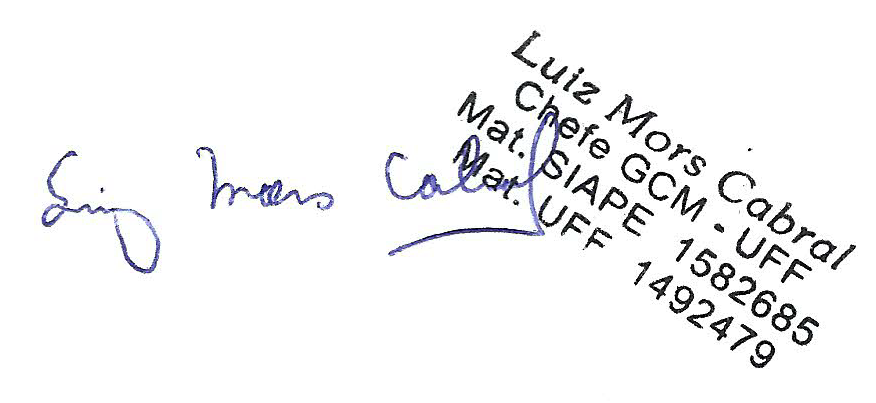           	                               					Luiz Mors Cabral                                                  				 Chefe do GCM                                                                                       SIAPE 1582685 CURSOTITULAR SUPLENTECiências BiológicasMariana Renovato MartinsSIAPE 1310992 Luiz Mors CabralSIAPE 1582685BiomedicinaLídia Maria da Fonte de AmorimSIAPE 1087059Manuel Gustavo Leitão RibeiroSIAPE 1603140 EGBLuiz Mors CabralSIAPE 1582685Luiz Roberto Leão FerreiraSIAPE 1295064André Lopes FulySIAPE 2250137EnfermagemCátia Lacerda SodréSIAPE 1306356 Helena Carla Castro Cardoso de AlmeidaSIAPE 2316131FarmáciaRafael BritoSIAPE 1243495Mariana Renovato MartinsSIAPE 1310992 MedicinaHelena de Souza PereiraSIAPE 2559052 Izabel Christina Nunes Palmer PaixãoSIAPE 6308121NutriçãoAndré Lopes FulySIAPE 2250137Luiz Mors CabralSIAPE 1582685OdontologiaGutemberg Gomes AlvesSIAPE 1642343Carolina SpiegelSIAPE 1496934QuímicaValéria FerrerSIAPE 1988483Mariana Renovato MartinsSIAPE 1310992 Medicina VeterináriaLuiz Roberto Leão FerreiraSIAPE 1295064Helena de Souza PereiraSIAPE 2559052 Engenharia AgrícolaIzabel Christina Nunes Palmer PaixãoSIAPE 6308121 Evelize Folly das ChagasSIAPE 1467166